                    T.C. AYANCIK BELEDİYESİ MECLİS KARARI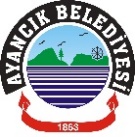 KARAR - 19 -  Mahalli İdareler Bütçe ve Muhasebe Yönetmeliğinin 37.maddesine göre "Ek ödenek; bütçe tertibi bulunduğu halde ihtiyaca yetmeyeceği anlaşılan veya bütçenin düzenlenmesi ve görüşülmesi sırasında düşünülmeyen ve bütçede tertibi açılmayan, ancak  yapılmasında zorunluluk bulunan bir hizmet için tertip açılarak, bütçenin diğer tertiplerindeki ödeneklere dokunulmadan alınan ödenektir. 
                Ek ödenek ancak bütçe yılı içerisinde verilebilir. Ek ödenek verilmesi meclis kararı ile yapılır.
              Ek ödenek verilmesi için yeni bir gelir veya finansman kaynağının bulunması zorunludur." denilmektedir.
                 Kurumumuzun 2021 yılı bütçesinde gelir ve gider 25.105.000.-TL öngörülmüştür. Belediye meclisi kararı ile kurumumuzca satışına onay verilen arsa satışından 10.000.000.TL  ek gelir kaynağı oluşacaktır. Belirtilen yeni gelir kaynağının kurumumuz 2021 Bütçesinde ödenek ihtiyacı olacağı anlaşılan ve ekli cetvelde bilgileri yer alan harcama birimimizin bütçesinde ek ödenek olarak konulması uygun görülmüştür. Buna göre kurumumuz 2021 yılı gelir ve gider bütçesinin 35.105.000,00 TL'ye yükselmesi hususunda ek ödenek teklifinin incelenmek üzere Plan ve Bütçe Komisyonuna havalesi oybirliği ile kabul edildi. KARAR - 20 -  Ayancık Mal Müdürlüğü 22.02.2021 tarih ve E.2224 sayılı yazısı üzerine  Muhtelif Vergi Dairesi Müdürlüklerine borcu bulunan  mükellefler adına kayıtlı Taşınmazların Rayiç değerlendirmelerinin belirlenmesi ve satışının yapılabilmesi için 6183 sayılı A.A.T.Ü.H.K 'nun 90 ve 91 maddeleri gereği kurulacak  satış komisyonuna  belediye meclis üyelerimizden; Asıl üyeliğe  Cihan ÖZKAYAYedek üyeliğe Özer YILDIRIM   oy birliği ile seçildiler.KARAR - 21 -  İzmir Büyük Şehir Belediye Meclisinin 12.02.2021 tarih ve 165 sayılı kararı ile Belediyemize bedelsiz olarak hibe edilen 35 Y 2379 Plakalı 2003 Model BMC CB 260 tipi yolcu taşıma otobüsünün hibe olarak 237 Sayılı Taşıt Kanunu gereği Ayancık Belediye Başkanlığı adına bedelsiz hibe olarak alınması ve kabulüne, bu işlemler için ilgili tüm işleri ifa ve ikmale Belediyemiz Destek Hizmetleri Müdürü T.C. 30002336692 nolu Mukaddem SARISOY’ a yetki verilmesine oybirliği ile karar verildi.                    T.C. AYANCIK BELEDİYESİ MECLİS KARARIKARAR  -22-  Mahalli İdareler Bütçe ve Muhasebe Yönetmeliği’nin 37. Maddesine göre hazırlanan ve Plan Bütçe Komisyonu tarafından da incelenerek oybirliği ile uygun bulunan Ayancık Belediye Başkanlığı 2021 yılı Ek ödenek olarak;  GELİR BÜTÇESİ KISMININ:  06 1     					Arsa Satışından Gelir : 10.000.000,00.-TL  Meclis birleşimine katılan  üyelerin isimleri tek tek okunmak suretiyle yapılan oylamada, Meclis Üyelerinin  tamamı kabul yönünde ellerini kaldırmaları üzerine oybirliği ile, Meclis birleşimine katılan  üyelerin isimleri tek tek okunmak suretiyle yapılan oylamada, Meclis Üyelerinin  tamamı kabul yönünde ellerini kaldırmaları üzerine oybirliği ile,  Meclis birleşimine katılan  üyelerin isimleri tek tek okunmak suretiyle yapılan oylamada, Meclis Üyelerinin  tamamı kabul yönünde ellerini kaldırmaları üzerine oybirliği ile, Meclis birleşimine katılan  üyelerin isimleri tek tek okunmak suretiyle yapılan oylamada, Meclis Üyelerinin  tamamı kabul yönünde ellerini kaldırmaları üzerine oybirliği ile, Meclis birleşimine katılan  üyelerin isimleri tek tek okunmak suretiyle yapılan oylamada, Meclis Üyelerinin  tamamı kabul yönünde ellerini kaldırmaları üzerine oybirliği ile, Meclis birleşimine katılan  üyelerin isimleri tek tek okunmak suretiyle yapılan oylamada, Meclis Üyelerinin  tamamı kabul yönünde ellerini kaldırmaları üzerine oybirliği ile,                                                                                           TOPLAM                         10.000.000,00Meclis birleşimine katılan  üyelerin isimleri tek tek okunmak suretiyle yapılan oylamada, üyelerinin  tamamı kabul yönünde ellerini kaldırmaları üzerine oybirliği ile   olmak üzere cem’an   10.000.000,00.-TL olarak ve 2021 yılı gelir ve gider Bütçesinin 35.105.000,00.-TL’ye yükseltilmesine   Mahalli İdareler Bütçe ve Muhasebe Yönetmeliği’nin 37. Maddesine göre oybirliği  ile  kabul edildi.Ramazan YILDIZ 			Fatma ÜSTÜN  		Hakan Aycan ALTINTAŞBelediye  Başkan V.               	Katip Üye			Katip ÜyeKarar Tarihi03.03.2021	03.03.2021	Karar NoBelediye Meclisini Teşkil Edenlerin Adı ve Soyadı BİRLEŞİM: 1OTURUM:1DÖNEM: Mart 2021 Belediye Meclisini Teşkil Edenlerin Adı ve Soyadı BİRLEŞİM: 1OTURUM:1DÖNEM: Mart 2021  Belediye Başkan V.: Ramazan YILDIZ         Katip Üyeler :  Fatma ÜSTÜN – Hakan Aycan ALTINTAŞ Belediye Başkan V.: Ramazan YILDIZ         Katip Üyeler :  Fatma ÜSTÜN – Hakan Aycan ALTINTAŞ Belediye Başkan V.: Ramazan YILDIZ         Katip Üyeler :  Fatma ÜSTÜN – Hakan Aycan ALTINTAŞBelediye Meclisini Teşkil Edenlerin Adı ve Soyadı BİRLEŞİM: 1OTURUM:1DÖNEM: Mart 2021 Belediye Meclisini Teşkil Edenlerin Adı ve Soyadı BİRLEŞİM: 1OTURUM:1DÖNEM: Mart 2021 OTURUMA KATILANLAR:  NECATİ SÖNMEZ- Ramazan YILDIZ - Seyfi ÖZER-İhsan EKMEKÇİ-- Ferhat ÜNAL- Özer YILDIRIM.OTURUMA KATILAMAYANLAR:  - Necati ASLAN (izinli) -                  Alev GÜL(izinli) OTURUMA KATILANLAR:  NECATİ SÖNMEZ- Ramazan YILDIZ - Seyfi ÖZER-İhsan EKMEKÇİ-- Ferhat ÜNAL- Özer YILDIRIM.OTURUMA KATILAMAYANLAR:  - Necati ASLAN (izinli) -                  Alev GÜL(izinli) OTURUMA KATILANLAR:  NECATİ SÖNMEZ- Ramazan YILDIZ - Seyfi ÖZER-İhsan EKMEKÇİ-- Ferhat ÜNAL- Özer YILDIRIM.OTURUMA KATILAMAYANLAR:  - Necati ASLAN (izinli) -                  Alev GÜL(izinli) Karar Tarihi05.03.2021	05.03.2021	Karar NoBelediye Meclisini Teşkil Edenlerin Adı ve Soyadı BİRLEŞİM: 2 OTURUM:1DÖNEM: Mart 2021 Belediye Meclisini Teşkil Edenlerin Adı ve Soyadı BİRLEŞİM: 2 OTURUM:1DÖNEM: Mart 2021  Belediye Başkan V.: Ramazan YILDIZ         Katip Üyeler :  Fatma ÜSTÜN – Hakan Aycan ALTINTAŞ Belediye Başkan V.: Ramazan YILDIZ         Katip Üyeler :  Fatma ÜSTÜN – Hakan Aycan ALTINTAŞ Belediye Başkan V.: Ramazan YILDIZ         Katip Üyeler :  Fatma ÜSTÜN – Hakan Aycan ALTINTAŞBelediye Meclisini Teşkil Edenlerin Adı ve Soyadı BİRLEŞİM: 2 OTURUM:1DÖNEM: Mart 2021 Belediye Meclisini Teşkil Edenlerin Adı ve Soyadı BİRLEŞİM: 2 OTURUM:1DÖNEM: Mart 2021 OTURUMA KATILANLAR:  NECATİ SÖNMEZ- Ramazan YILDIZ - Seyfi ÖZER-İhsan EKMEKÇİ-- Ferhat ÜNAL- Özer YILDIRIM.OTURUMA KATILAMAYANLAR:  - Necati ASLAN (izinli) -                  Alev GÜL(izinli) OTURUMA KATILANLAR:  NECATİ SÖNMEZ- Ramazan YILDIZ - Seyfi ÖZER-İhsan EKMEKÇİ-- Ferhat ÜNAL- Özer YILDIRIM.OTURUMA KATILAMAYANLAR:  - Necati ASLAN (izinli) -                  Alev GÜL(izinli) OTURUMA KATILANLAR:  NECATİ SÖNMEZ- Ramazan YILDIZ - Seyfi ÖZER-İhsan EKMEKÇİ-- Ferhat ÜNAL- Özer YILDIRIM.OTURUMA KATILAMAYANLAR:  - Necati ASLAN (izinli) -                  Alev GÜL(izinli) 465705320101010005MALİ İŞLER MÜDÜRLÜĞÜ100.000,00465705370101010005 KÜLTÜRVE SOSYAL İŞLER MÜDÜRLÜĞÜ250.000,00465705380101010005İMAR MÜDÜRLÜĞÜ100.000,00465705390101010005FEN İŞLERİ MÜDÜRLÜĞÜ9.450.000,00465705450101010005VETERİNERLİK MÜDÜRLÜĞÜ90.000,00465705540101010005DESTEK HİZMETLERİ MÜDÜRLÜĞÜ10.000,00